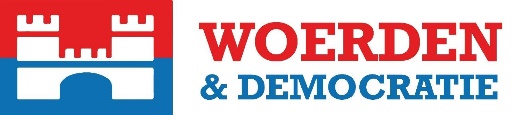 Schriftelijke vragen ex art. 42 RvO van de gemeenteraad van WoerdenInleiding: Middels raadsinformatiebrief (Rib) Z/23/058446 / D/23/098598, is de gemeenteraad op 18 april jl., geïnformeerd over de voortgang van het project Rembrandtbrug. Als kernboodschap wordt in die brief gemeld dat de Ontwikkelingsmaatschappij Utrecht (OMU) op industrieterrein Barwoutswaarder actief is in het aankopen van bedrijfspanden. Het College geeft in deze brief aan dat de OMU bereid is tot samenwerking met de gemeente Woerden in relatie tot de aanleg van het tracé Rembrandtbrug. In raadsinformatiebrief Z/23/060889 / D/23/111548 van 4 juli jl. meldt het College aan de raad dat het heeft besloten tot een nieuwe variantenstudie van het tracé Rembrandtbrug over het bedrijventerrein Barwoutswaarder. Dit vanwege de aankoop van het A-ware pand op Barwoutswaarder.In aanvulling op de mondelinge vragen Art. 42 die de fractie van Woerden&Democratie tijdens agendapunt 2 van de gemeenteraadsvergadering van 14 september jl. heeft ingediend wil de fractie hierbij aanvullende schriftelijke vragen stellen.Vragen aan het College van burgemeester en wethouders:Het college heeft de gemeenteraad geïnformeerd over de aankoop van het A-ware gebouw. Wat is het adres van dit gebouw en het kadastrale nummer?In dit gebied liggen ook nog het gebouw van Bouter (Touwslagersweg 19) en van der Heijden (Kuipersweg 30,32 en 34). Is de OMU ook met de eigenaren van deze gebouwen in gesprek geweest over aankoop van die percelen en panden?Wat is op dit moment de status van de aankoop van de percelen aan de Touwslagersweg 19 (Bouter), de Kuipersweg 30, 32 en 34 (van der Heijden) en de Kuipersweg 36 (A-ware) door de OMU?Wanneer zijn mensen werkzaam voor de gemeente Woerden (externen, ambtenaren, wethouder) voor het eerst geïnformeerd over de interesse van de OMU in de betreffende kavels aan de Touwslagersweg en Kuipersweg? Met geïnformeerd bedoelen we mondeling (in een gesprek of telefonisch) of schriftelijk (SMS, WhatsApp, Mail, etc.)? In hoeverre heeft de gemeente Woerden initiatief genomen in het in contact brengen van de OMU met de eigenaren van de betreffende percelen? En wanneer was dat? Wanneer zijn mensen werkzaam voor de gemeente Woerden (externen, ambtenaren, wethouder) voor het eerst geïnformeerd (mondeling (in een gesprek of telefonisch) of schriftelijk (SMS, WhatsApp, Mail, etc.) dat er een overeenkomst (mondeling of schriftelijk) was tussen de UMO en de eigenaren van de percelen aan de Touwslagersweg en de Kuipersweg. Is het pand aan de Kuipersweg 30,32,34, inmiddels ook aangekocht door de OMU? Indien het niet lukt om dit pand aan te kopen, welke gevolgen heeft dit dan voor het project? Uit Kadastrale gegevens blijkt dat het pand aan de Touwslagersweg voor 5.2 miljoen euro is aangekocht door de OMU. Wat mogen de drie kavels (A-ware, Bouter en Van Der Heijden) gezamenlijk kosten om dit project (aanleg Rembrandtbrug en revitalisering bedrijventerrein) nog rendabel te maken?Een second opinion, o.a bestaande uit een financiële doorrekening van de kosten van het oostelijke tracé van de Rembrandtbrug, zou kunnen aantonen hoe belangrijk de rol van de OMU is in het doorgaan van dit dure project. Gaat het college die doorrekening zoals besloten in een amendement op 21 december 2022 ook daadwerkelijk uitvoeren? Waarom wel/niet?Is de OMU zich ervan bewust dat het een cruciale politieke en financiële rol speelt in de aanleg van de Rembrandtbrug? Waaruit blijkt dat?Namens Reem Bakker, Woerden&Democratie